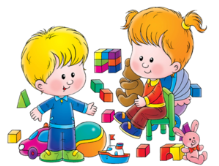 Режим дня младшей группы детей 3-4 летРежим дняГруппаРежим дняМладшаяПриём, осмотр, игры, утренняя гимнастика, дежурство7.00-8.20Подготовка к завтраку, завтрак8.20-8.45Игры, подготовка к образовательной деятельности8.45-9.00Организованная образовательная деятельность:                                       занятие 1 ( физкультминутка 3мин)9.00-9.15Перерыв между занятиями9.15-9.25Организованная образовательная деятельность:                                       занятие 2 (физкультминутка 3мин)9.25-9.40Игры,  самостоятельная деятельность 9.40-9.55Подготовка ко второму завтраку, второй завтрак9.55-10.05Подготовка к прогулке10.05-10.15Прогулка10.15-12.15Возвращение с прогулки, игры12.15-12.25Подготовка к обеду, обед12.25-12.50Подготовка ко сну12.50-13.00Дневной сон13.00-15.00Подъем, воздушные и водные процедуры, игры, самостоятельная деятельность 15.00-15.25Подготовка к полднику, полдник15.25-15.40Игры,  самостоятельная деятельность 15.40-16.00Подготовка к прогулке, прогулка16.00-17.15Возвращение с прогулки, игры17.15-17.25Подготовка к ужину, ужин17.25-17.45Игры, уход  детей домой17.45-19.00